Asseco Solutions, a.s.se sídlem Praha 4, Zelený pruh 1560/99, PSČ 140 02IČ: 64949541Zapsaná v obchodním rejstříku vedeném Městským soudem v Praze, oddíl B, vložka 3771Zastoupena členem představenstva xxxxxxxxxxxxxxxxxxxdále jen „Dodavatel“aCentrum pro regionální rozvoj České republikyse sídlem Praha 3, U Nákladového nádraží 3144/4, PSČ 130 00IČ: 04095316bankovní spojení: xxxxxxxxxxxxxxxxxxxxxxxxxZastoupena generálním ředitelem organizace xxxxxxxxxxxxxxxxxxxxxxxdále jen „Odběratel“uzavírají tutoLicenční smlouvu a smlouvu o Maintenance(migrační smlouva iNUVIO)č. smlouvy: xxxxxxxxxxxxxÚvodní ustanovení Smluvní strany spolu dne 19.12.2003 uzavřely Licenční smlouvu a smlouvu o systémové podpoře č. xxxxxxxxxxxxxx(dále jen jako „Původní licenční smlouva“), na jejímž základě získal Odběratel oprávnění k užívání licence softwarového produktu vedeného pod názvem APV HELIOS Orange, licenční číslo xxxxxxxxxxxxxxxxx (dále jen „Původní licence“).   Odběratel projevil zájem o migraci na vyšší edici daného softwarového produktu APV HELIOS Orange, jež je vedená pod názvem iNUVIO. S ohledem na předchozí ustanovení odst. 1.1. a 1.2. spolu smluvní strany níže uvedeného dne uzavírají tuto licenční smlouvu a smlouvu o Maintenance č. xxxxxxxxxxxxx (dále jen „Smlouva“), jejímž účelem je poskytnutí oprávnění k užívání licence APV HELIOS Orange, edice iNUVIO, a sjednání podmínek předmětné migrace (tj. výměny Původní licence za licenci APV HELIOS Orange, edice iNUVIO).Předmět SmlouvyDodavatel se zavazuje dodat Odběrateli na základě jím uskutečněné objednávky softwarový produkt vedený pod obchodním názvem APV HELIOS Orange, edice iNUVIO (dále jen „APV HELIOS“) v příslušné konfiguraci specifikované v příloze č. 1 této Smlouvy. V souvislosti s tím Dodavatel prohlašuje, že vykonává majetková práva k APV HELIOS zcela v souladu s Autorským zákonem a Občanským zákoníkem.Předmětem licenční smlouvy je závazek Dodavatele poskytnout Odběrateli nevýhradní a časově neomezené oprávnění k užití (tj. licenci) APV HELIOS, a to pouze pro vlastní potřebu s tím, že odběratel je oprávněn používat APV HELIOS pouze na jednom PC, na jedné lokální počítačové síti, nebo v rámci jedné vnitropodnikové sítě, a to v počtu uživatelů a zpracovávaných firem specifikovaném v příloze č.1. V souvislosti s tím je Odběratel oprávněn pořizovat kopie tohoto díla v zájmu ochrany pro vlastní archivní účely a k nahrazení oprávněně získaného APV HELIOS, který byl ztracen, zničen nebo jinak znehodnocen. A dále je Odběratel oprávněn pořídit kopii tohoto díla pro účely testování APV HELIOS ve vlastním prostředí Odběratele za účelem splnění předmětu této smlouvy, příp. příslušné smlouvy o implementaci.U vědomí předchozího odst. 2.2. této Smlouvy se Dodavatel zavazuje poskytnout Odběrateli implementační služby, které jsou specifikovány v příloze č. 4, jež se stává nedílnou součástí této Smlouvy. ANO (smluvní strany toto ustanovení akceptují) NE (smluvní strany toto ustanovení neakceptují)Dodavatel se dále zavazuje poskytnout Odběrateli oprávnění k výkonu práva užít softwarové vybavení MS SQL server v rozsahu daném přílohou č. 5, která se stává nedílnou součástí této Smlouvy. V souvislosti s tím Dodavatel konstatuje, že není autorem softwarového vybavení MS SQL server, a proto prohlašuje, že je v rámci licenčního ujednání s autorem tohoto díla oprávněn poskytnout třetí osobě k tomuto dílu podlicenci. ANO (smluvní strany toto ustanovení akceptují) NE (smluvní strany toto ustanovení neakceptují)Předmětem smlouvy o Maintenance je závazek Dodavatele ve prospěch Odběratele poskytovat Maintenance k APV HELIOS. Dodavatel dále umožňuje Odběrateli za níže uvedených podmínek užívat službu vedenou pod názvem Reporting.cz, která je integrována do APV HELIOS (tvoří jeho nedílnou součást) a představuje on-line (internetové) softwarové řešení (aplikaci) poskytující službu vizualizace a reportingu dat Odběratele zpracovávaných v APV HELIOS (dále jen „Aplikace RCZ“).Dodavatel poskytuje Odběrateli v rámci migrace předmětnou Aplikaci RCZ pro jednu (1) databázi zdarma.Aplikace RCZ je pro Odběratele dostupná, pokud:Je součástí konfigurace APV HELIOS uvedené v příloze č. 1 této Smlouvy (toto se nevztahuje na bezplatné poskytnutí pro jednu databázi v rámci migrace), nebo bude Odběrateli poskytnuta dodatečně na základě dokupu kdykoliv v průběhu používání APV HELIOS; a současně  Odběratel deklaroval svůj zájem o tuto službu doručením dokumentu „Žádost o aktivaci Aplikace RCZ“, jehož znění je součástí této Smlouvy jako příloha č. 6.	Ke dni dodání APV HELIOS dle této Smlouvy pozbývá Odběratel právo k užití Původní licence. Odběratel je povinen zajistit, aby již po tomto datu Původní licenci nevyužíval.Porušení tohoto ustanovení se považuje za podstatné porušení této Smlouvy. V případě porušení tohoto ustanovení, na které byl Odběratel prokazatelně upozorněn a nezjednal nápravu ani v dodatečně poskytnuté lhůtě ne kratší než čtyři (4) pracovní dny ode dne upozornění, je Dodavatel oprávněn požadovat po Odběrateli pokutu ve výši dvojnásobku poplatku za migrační balíček dle odst. 4.1. této Smlouvy.Dodavatel je rovněž oprávněn podniknout kroky vedoucí k zamezení dalšího používání Původní licence, např.:Původní licenci odinstalovat, a to ke dni dodání APV HELIOS nebo v následujícím období dle časových a organizačních možností Dodavatele. Odběratel se zavazuje poskytnout za tímto účelem Dodavateli veškerou součinnost.Odběratel bere na vědomí, že odinstalováním Původní licence dojde ke ztrátě veškerých dat v ní uložených. Dodavatel nemá povinnost vytvořit zálohu dat.zablokovat Původní licenci vůči dalšímu využívání služeb Maintenance.Odběratel se zavazuje za plnění předmětu této Smlouvy uhradit Dodavateli cenu specifikovanou v článku 4.Ke dni nabytí účinnosti této Smlouvy se ukončuje platnost Původní licenční smlouvy. Smluvní strany tímto potvrzují, že ke dni podpisu této Smlouvy vůči sobě nemají z titulu Původní licenční smlouvy žádné nevypořádané pohledávky ani závazky. Licenční ujednáníAPV HELIOS, individuálně identifikovatelné licenčním číslem, včetně doprovodné Programové dokumentace, požívá ochrany ve smyslu jednotlivých ustanovení Autorského zákona a Dodavatel k tomuto dílu vykonává majetková práva. Odběratel je oprávněn používat APV HELIOS pro vlastní potřebu po celou dobu trvání majetkových práv k APV HELIOS.Odběratel je oprávněn Aplikaci RCZ používat pro vlastní potřebu, a to po celou dobu, kdy bude řádně hradit poplatek za Maintenance.Cena a platební podmínkyS ohledem na migraci poskytuje Dodavatel Odběrateli na poskytnutí licence APV HELIOS slevu, resp. Odběratel hradí pouze tzv. migrační balíček. Smluvní strany sjednávají, že cena za migrační balíček činí částku ve výši 140 476,29 Kč bez DPH, navýšených o zákonnou sazbu DPH. Celková hodnota licence (tj. bez slevy), která se uplatňuje pro výpočet poplatku za Maintenance, je uvedena v příloze č. 1 této Smlouvy. Cena za implementační služby ve smyslu odst. 2.3. této Smlouvy byla Dodavatelem kvalifikovaně odhadnuta na částku 6 600,- Kč bez DPH, viz specifikace v příloze č. 4 této Smlouvy. Tyto implementační služby budou odběrateli fakturovány v průběhu jejich čerpání na základě odběratelem potvrzených protokolů o provedené práci.    ANO (smluvní strany toto ustanovení akceptují) NE (smluvní strany toto ustanovení neakceptují)Cena za oprávnění k výkonu práv ve smyslu odst. 2.4. této Smlouvy, tj. podlicence MS SQL server, je tvořena licenčním poplatkem ve výši --,- Kč bez DPH, navýšených o zákonnou sazbu DPH. ANO (smluvní strany toto ustanovení akceptují) NE (smluvní strany toto ustanovení neakceptují)Odběratel se zavazuje finanční plnění specifikovaná v odstavcích 4.1., 4.2. a 4.3. uhradit bezhotovostním převodem na základě daňových dokladů (faktur) vystavených Dodavatelem ve splatnosti, která bude stanovena na příslušné faktuře.V rámci smlouvy o Maintenance ve smyslu odstavce 2.5. se Odběratel zavazuje za takto poskytované služby hradit Dodavateli roční paušální poplatek, a to následovně:za období od 15.8.2019 do 5.12.2019 v alikvótní výši 7 816,91 Kč bez DPH, navýšených o zákonnou sazbu DPH. po uplynutí doby dle předchozího bodu a) ve výši 135 223,96 Kč DPH, navýšených o zákonnou sazbu DPH, a to po celou dobu používání APV HELIOS na základě daňového dokladu (faktury) vystaveného Dodavatelem, a sice vždy dopředu na období dvanácti (12) měsíců.                   Smluvní strany konstatují, že Dodavatel poskytuje k APV HELIOS další služby specifikované v ceníku služeb, jenž tvoří přílohu č.  který stanoví ceny za jednotlivé služby. Dodavatel tyto služby realizuje pouze na základě samostatných objednávek Odběratele kdykoli v průběhu zavádění a používání APV HELIOS. Dodavatel si vyhrazuje právo tento ceník služeb měnit v závislosti na ekonomické situaci na trhu s tím, že v případě změn je povinen o těchto Odběratele vyrozumět.Ostatní ujednáníPro případ dalšího rozšiřování APV HELIOS, specifikovaného touto Smlouvou, novými softwarovými produkty, které Dodavatel poskytne Odběrateli na základě jeho objednávky, smluvní strany sjednávají, že se na nově poskytnuté softwarové produkty analogicky vztahují ustanovení této Smlouvy, zejména ustanovení o licenčních podmínkách a podmínkách Maintenance. Stejně tak smluvní strany činí nesporným, že navýšením hodnoty používaných licencí poskytnutím nových licencí, se adekvátně navýší i hodnota Maintenance s tím, že výši této hodnoty sdělí Dodavatel Odběrateli dopředu v nabídce na rozšíření programového vybavení či jiným přiměřeným způsobem.Odběratel souhlasí se zasíláním daňových dokladů elektronickou formou na email: xxxxxxxxxxxxxNejsou-li písemně sjednány dodatečné programové úpravy, je rozsah funkcionality jednotlivých částí APV HELIOS specifikován standardní dokumentací, která je veřejně přístupná na webových stránkách dodavatele xxxxxxxxxxxxxxxxxxxxxxxxxxxx).Závěrečná ustanoveníSmluvní strany činí nesporným, že jakékoli změny či doplnění této Smlouvy mohou být provedeny pouze po vzájemném projednání formou písemných číslovaných dodatků signovaných smluvními stranami.Vše, co není upraveno v této Smlouvě, se řídí nejaktuálnějším zněním Všeobecných obchodních podmínek Dodavatele (dále jen „VOP“) platným v době uzavření této Smlouvy, jež je dostupné ve veřejně přístupné části webových stránek Dodavatele (xxxxxxxxxxxxxxxxx).V případě rozporu mezi zněním této Smlouvy a Všeobecných obchodních podmínek platí ustanovení této Smlouvy.Tato smlouva nabývá své platnosti a účinnosti dnem podpisu oběma smluvními stranami. Licenční smlouva se uzavírá na dobu trvání majetkových práv, smlouva o Maintenance se uzavírá na dobu neurčitou. Tato Smlouva se vyhotovuje ve dvou exemplářích, z nichž každá smluvní strana obdrží po jednom vyhotovení.Smluvní strany prohlašují a svým vlastnoručním podpisem stvrzují, že si celou tuto Smlouvu před jejím podpisem řádně přečetly, jejímu obsahu rozumí a na důkaz správnosti shora uvedeného a své pravé, svobodné a vážné vůle připojují své vlastnoruční podpisy.Seznam příloh, jež tvoří nedílnou součást Smlouvy:Příloha č. 1: Rozsah licence APV HELIOSPříloha č. 2: Ceník poskytovaných služebPříloha č. 3: Technologické nároky APV HELIOS pro minimální konfiguraci Příloha č. 4: Implementační služby Příloha č. 5: Rozsah podlicence MS SQL serverPříloha č. 6: Žádost o aktivaci Aplikace RCZPříloha č. 1: Rozsah licence APV HELIOSTato cenová nabídka je zpracována a určena pro 12 uživatelů a 2 zpracovávaných společností (subjektů).xxxxxxxxxxxxxxxxxxxxxxx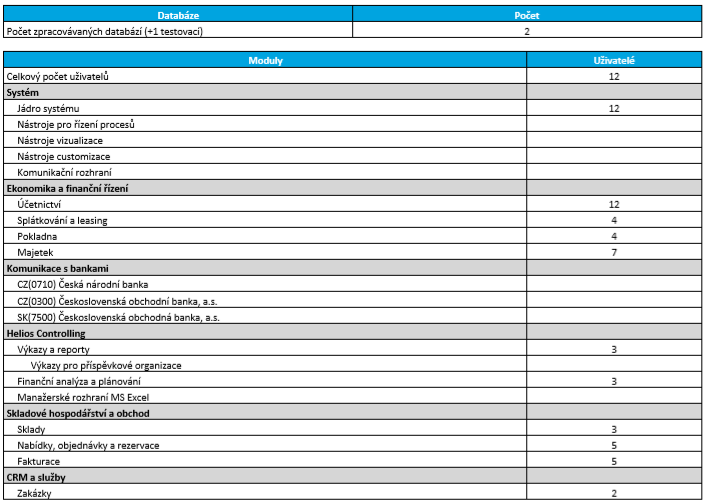 HODNOTA LICENCE APV HELIOS	 751 242,77 Kč bez DPH (Odběratel tuto částku nehradí)Cena migračního balíčku	 140 476,29 Kč bez DPHRoční poplatek za Maintenance k APV HELIOS	 135 223,96 Kč bez DPHPříloha č. 2: Ceník poskytovaných služebSlužby jsou poskytovány v prostorách Odběratele, v prostorách Dodavatele, telefonicky nebo přes vzdálené připojení.Příloha č. 3: Technologické nároky systému APV HELIOS pro minimální konfiguraci VOP v odstavci 4.2. stanovují Odběrateli povinnost v důsledku vývoje programových prostředků aktualizovat parametry svého technického vybavení a používaných softwarových prostředí tak, aby vyhovovaly Technologickým nárokům APV a Podporovaným prostředím dle VOP.Aktuální Technologické nároky systému APV HELIOS pro minimální konfiguraci včetně informací o Podporovaných prostředích naleznete na našich webových stránkách:xxxxxxxxxxxxxxxxxxxxxxxxxxxxxxxxxxxxxxxxxxxxxxPříloha č. 4: Implementační službyTato nabídka obsahuje základní odhad, který bude upřesněn na základě bližších požadavků Odběratele v průběhu nasazování APV HELIOS. Příloha č. 5: Rozsah podlicence MS SQL server„Není předmětem smlouvy.“ Příloha č. 6:  Asseco Solutions, a.s.Zelený pruh 1560/99140 02 Praha 4	Žádost o aktivaci Aplikace RCZ	Identifikace OdběrateleProhlášení Odběratele Odběratel podpisem a doručením této žádosti Dodavatele žádá o aktivaci Aplikace RCZ v rámci oprávněně nabytého APV HELIOS.Odběratel bere na vědomí, že práva a povinnosti Odběratele a Dodavatele související s Aplikací RCZ jsou uvedeny a řídí se nejaktuálnějším zněním Všeobecných obchodních podmínek Dodavatele (dále jen „VOP“) platným v době doručení této žádosti, jež je dostupné ve veřejně přístupné části webových stránek Dodavatele (xxxxxxxxxxxxxx).Odběratel doručením této žádosti stvrzuje, že jsou mu známy podmínky, za kterých je Aplikace RCZ poskytována, tedy že se s VOP (vč. jejich přílohy č. 1) seznámil a souhlasí s jejich zněním. V Praze dne Za Asseco Solutions, a.s.…………………………………………………xxxxxxxxxxxxxxxxxxčlen představenstva V Praze dne Za Centrum pro regionální rozvoj České republiky…………………………………………………xxxxxxxxxxxxxxxxxxxgenerální ředitel organizaceKonzultační službyCena bez DPHKonzultace přes vzdálené připojeníMinimálně účtována půlhodina, poté každá další započatá půlhodina.Využití vzdáleného přístupu + telefon1 650,- Kč / hod.Expertní a autorská konzultaceV případě práce v místě Odběratele budou účtovány minimálně tři (3) hodiny, poté každá další započatá půlhodina.práce potřebné k přizpůsobení a parametrizaci systémumetodická a legislativní konzultaceanalýza a studie proveditelnostikonzultace specialisty (senior konzultanta, analytika, programátora, konzultanta dle požadavku odběratele)konzultace v cizím jazycetvorba tiskových formulářů, přehledů a sestavtvorba výstupů mimo APV Helios Orange (např. MS Office)manažerské rozhraníprogramátorské prácekonzultace k zakázkovým úpravámpráce s daty (převody a oprava dat)reinstalace APV Helios Orange1 650,- Kč / hod.Odborná konzultaceV případě práce v místě Odběratele budou účtovány minimálně tři (3) hodiny, poté každá další započatá půlhodina.školení ovládání systému HELIOS Orange (bez zakázkových úprav)1 250,- Kč / hod.Hromadná školenízákaznická školení – rozsah, osnova a cena dle požadavku odběratelestandardní školení – rozsah, osnova a ceny viz xxxxxxxxxxxxxxxxxxxxxxxxxxxxxInstalace APV HELIOS Orange (LAN)	* k ceně je třeba přičíst příplatek za další uživatele2 000,- Kč *Instalace MS SQL Express (na 1 PC)1 000,- KčInstalace MS SQL7 000,- KčPaušály a cestovnéCena bez DPHPříprava na konzultaci				    zahrnuje i čas strávený na cestě tam a zpět, který nepřesáhne 1 hodinu800,- KčCestovné9,- Kč / kmČas strávený na cestěčas strávený na cestě tam a zpět, který přesáhne 1 hodinu400,- Kč / hod.Příplatky a poplatky *Cena bez DPHŽádný příplatek nezvyšuje základ ceny pro stanovení kteréhokoliv dalšího příplatku.Příplatek za práci mimo pracovní dobuod  do 8:00uplatňuje se ve všední dny+ 25 %Příplatek za práci v sobotu a neděli	+ 50 %Příplatek za práci ve státem uznaný svátek+ 100 %Příplatek pro zákazníky se starší verzí SW				příplatek se vztahuje na starší než aktuální verze systému+ 25 %Storno poplatek Při odřeknutí objednané konzultace či jiné práce méně než 24 hodin před jejím započetím je Odběrateli účtován stornovací poplatek ve výši 50% z ceny objednávky - minimálně tři (3) hodiny práce.50 %(min. 3 hod.)SlužbaCena bez DPHInstalace APV HELIOS, migrace na iNUVIO6 600,- KčPrávnická osobaFyzická osobaNázev společnosti:Jméno a příjmení:IČO:IČO:Zastoupena:Datum narození:Sídlo:Sídlo:Oprávněná osoba OdběrateleOprávněná osoba OdběrateleJméno a příjmení:Funkce:Datum podpisu:Podpis: